О внесении изменений в постановлениеадминистрации г. Канска от 22.08.2013 № 1107Руководствуясь статьями 30, 35 Устава города Канска, ПОСТАНОВЛЯЮ:Внести в постановление администрации г. Канска от 22.08.2013 №1107 «О создании комиссии по вопросам разработки муниципальных программ и контролю за реализацией муниципальных программ» (далее – Постановление) следующие изменения:Приложение № 1 к Постановлению изложить в новой редакции согласно приложению к настоящему постановлению.Ведущему специалисту Отдела культуры  администрации г. Канска Н.А. Велищенко разместить настоящее постановление на официальном сайте администрации г. Канска в сети Интернет.Контроль за исполнением настоящего постановления возложить на заместителя главы города по экономике и финансам Н.В. Кадач.Постановление вступает в силу со дня подписания.Глава города Канска                                                                             А.М. БересневПриложениек постановлениюадминистрации г. Канскаот 01.08.2019 № 717Приложение № 1к Постановлениюадминистрации города Канска                                                                                 от 22 августа 2013 г. № 1107СОСТАВ КОМИССИИ ПО ВОПРОСАМ РАЗРАБОТКИ МУНИЦИПАЛЬНЫХ ПРОГРАММ И КОНТРОЛЮ ЗА РЕАЛИЗАЦИЕЙ МУНИЦИПАЛЬНЫХ ПРОГРАММНачальник	отдела экономического развития	     и муниципального заказаадминистрации г. Канска                                                                          С.В. Юшина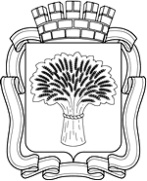 Российская ФедерацияАдминистрация города Канска
Красноярского краяПОСТАНОВЛЕНИЕРоссийская ФедерацияАдминистрация города Канска
Красноярского краяПОСТАНОВЛЕНИЕРоссийская ФедерацияАдминистрация города Канска
Красноярского краяПОСТАНОВЛЕНИЕРоссийская ФедерацияАдминистрация города Канска
Красноярского краяПОСТАНОВЛЕНИЕ01.08.2019 г.№717КадачНина Владимировназаместитель главы города по экономике и финансам, председатель комиссииЛомова Юлия Анатольевназаместитель главы города по социальной политике, заместитель председателя комиссииМашталлер Юлия Евгеньевнаглавный специалист по вопросам экономики отдела экономического развития и муниципального заказа администрации г. Канска, секретарь комиссииЧлены комиссии:ФелькЕлена Викторовназаместитель начальника отдела экономического развития и муниципального заказа администрации г. КанскаВетрова Юлия Викторовнаначальник юридического отдела администрации      г. КанскаТихомироваНаталья Александровнаруководитель Финансового управления администрации города КанскаСвириденкоАндрей Геннадьевичдепутат Канского городского Совета депутатов